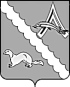 АДМИНИСТРАЦИЯ АЛЕКСАНДРОВСКОГО РАЙОНАТОМСКОЙ ОБЛАСТИПОСТАНОВЛЕНИЕ	Об установлении расходных обязательств муниципального образования «Александровский район» по возмещению разницы в тарифах на электроэнергию, вырабатываемую дизельными электростанциями и потребляемую  организациями при производстве хлебаВ соответствии со статьей 78 Бюджетного кодекса Российской Федерации, на основании решения Думы Александровского района от 24.12.2021 № 89 «О бюджете муниципального образования «Александровский район» на 2022 год и на плановый период 2023 и 2024 годов», во исполнение мероприятий муниципальной программы «Социальное развитие сел Александровского района на 2017-2021 годы и на плановый период до 2025 года», утвержденной постановлением Администрации Александровского района Томской области от21.12.2016 № 1332,ПОСТАНОВЛЯЮ:1.Установить расходные обязательства муниципального образования «Александровский район» на 2022 год по финансированию мероприятий муниципальной программы «Социальное развитие сел Александровского района на 2017-2021 годы и на плановый период до 2025 года»по возмещению разницы в тарифах на электроэнергию, вырабатываемую дизельными электростанциями и потребляемую  организациями при производстве и реализации хлеба.2.Утвердить Порядок возмещения  разницы в тарифах на электроэнергию,  вырабатываемую дизельными электростанциями и потребляемую  организациями при производстве и реализации хлеба, согласно приложению.3.Определить уполномоченным органом по предоставлению субсидий на возмещение разницы в тарифах на электроэнергию,  вырабатываемую дизельными электростанциями и потребляемую  организациями при производстве и реализации хлеба Администрацию Александровского района Томской области.4.Сситать утратившим силу постановление Администрации Александровского района от 17.02.2021 № 145 «Об установлении расходных обязательств муниципального образования«Александровский район» по возмещению разницы в тарифах на электроэнергию, вырабатываемую дизельными электростанциями и потребляемую  организациями при производстве хлеба».5.Настоящее постановление вступает в силу с даты его подписания и распространяется на правоотношения, возникшие 01.01.2022г.6.Контроль за исполнением настоящего постановления возложить на заместителя Главы района по экономике и финансам – начальника Финансового отдела Бобрешеву Л.Н.Лутфулина Е.Л.2-48-86Разослать: бухгалтерия, отдел экономики, ИП Куксгаузен, ИП МиллерПриложениеутверждено постановлением Администрации Александровского районаТомской области от 31.01.2022 № 145Порядоквозмещения  разницы в тарифах на электроэнергию,  вырабатываемую дизельными электростанциями и потребляемую  организациями при производстве и реализации хлебаНастоящий Порядок разработан в целях установления единого порядка возмещения из бюджета муниципального образования «Александровский район» разницы в тарифах на электроэнергию, вырабатываемую дизельными электростанциями и потребляемую  организациями при производстве и реализации хлеба.Возмещение разницы в тарифах на электроэнергию, вырабатываемую дизельными электростанциями и потребляемую  организациями при производстве и реализации хлеба, производится в пределах средств, запланированных в бюджете муниципального образования на очередной финансовый год, в рамках мероприятий  муниципальной программы «Социальное развитие сел Александровского района на 2017-2021 годы», в виде предоставления субсидии на безвозмездной и безвозвратной основе.3. Правом на получение субсидии обладают юридические лица и индивидуальные предприниматели (далее – Получатели), соответствующие следующим требованиям: 1) осуществляющие выпечку и реализацию хлеба на территории Александровского района;2)использующие электроэнергию, вырабатываемую дизельными электростанциями при выпечке хлеба;3) не находящиеся в состоянии ликвидации, а также не являющиеся должниками в производстве по делу о банкротстве, возбужденному Арбитражным судом;4) не имеющие просроченной задолженности по уплате налогов, сборов и иных обязательных платежей в бюджеты бюджетной системы Российской Федерации, а также по ранее предоставленным бюджетным средствам на возвратной основе;5) имеющие уровень среднемесячной заработной платы работников на дату подачи заявки не ниже величины прожиточного минимума, установленного для трудоспособного  населения северной части Томской области.4. Размер субсидии на возмещение разницы в тарифах на электроэнергию,  вырабатываемую дизельными электростанциями и потребляемую  организациями при производстве и реализации хлеба(далее - Субсидия),определяется  исходя из объема потребленной электроэнергии и разницы между утвержденным тарифом на электроэнергию, вырабатываемую дизельной электростанцией, и тарифом, утвержденным в системе централизованного электроснабжения.5.Для получения субсидии Получатели представляют в Отдел экономики Администрации Александровского района Томской области, следующие документы:1) заявку на предоставление субсидии по форме 1 согласно приложению 1 к настоящему Порядку;2)выписку из налоговых органов, подтверждающую отсутствие задолженности;3)справку о размере среднемесячной заработной платы работников на дату подачи заявки;4)справку об объеме произведенного хлеба за предыдущий отчетный период;5) копию счетов(счетов-фактур) на электроэнергию;6) копию платежных документов на оплату электроэнергии;7) расчет размера субсидии на возмещение разницы в тарифах на электроэнергию,  вырабатываемую дизельными электростанциями и потребляемую  организациями при производстве хлеба, по форме 2 согласно приложению 2 к настоящему Порядку.Получатель субсидии вправе представить следующие документы:1) выписку из Единого государственного реестра юридических лиц (Единого государственного реестра индивидуальных предпринимателей), полученную не ранее чем за 1 месяц до дня обращения получателя субсидии с заявкой о предоставлении субсидии;2) справку, подтверждающую отсутствие у получателя субсидии неисполненной обязанности по уплате налогов, сборов, страховых взносов, пеней, штрафов, процентов, подлежащих уплате в соответствии с законодательством Российской Федерации о налогах и сборах.Заявка на предоставление субсидии за потребленную электроэнергию, вырабатываемую дизельными электростанциями в отчетном месяце подается ежемесячно не позднее 25-го числа месяца, следующего за отчетным.В случае, если потребность в возмещении разницы в тарифах в течение очередного финансового года  возникает у одного и того же Получателя неоднократно, документы, указанные в подпунктах 2-3 пункта 5 настоящего Порядка, представляются единожды. 6.Допускается возмещение разницы в тарифах за электроэнергию, вырабатываемую дизельными электростанциями и потребляемую организациями при производствеи реализации хлеба за 2021 год, при выполнении условий, указанных в пункте 3, а также при представлении документов, указанных в пункте 6 настоящего Порядка, в срок до 01.04.2022 года.7.Субсидия перечисляется на расчетный счет получателя в течение 20 рабочих дней со дня регистрации заявки на предоставление Субсидии.8.Основанием для отказа в получении Субсидии являются:1)несоответствие получателя поддержки требованиям пункта 3 настоящего Порядка;2)непредставление документов, указанных в пункте 5 настоящего Порядка;3)недостоверность представленных Получателем сведений.9. В случае выявления нарушения условий настоящего Порядка Администрация Александровского района Томской области направляет Получателю уведомление о возврате денежных средств в размере средств, по которым выявлены нарушения их предоставления. Получатель обязан в течение 15 рабочих дней возвратить указанные  денежные средства в доход бюджета Александровского района.10 Администрация Александровского района Томской области обеспечивает контроль за целевым использованием субсидии в соответствии с действующим законодательством и муниципальными правовыми актами, условиями соглашения, организует процедуру приема промежуточных и итоговых финансовых отчетов.Приложение 1 к Порядку возмещения  разницы в тарифах на электроэнергию, вырабатываемую дизельными электростанциями и потребляемую  организациями при производстве хлебаФорма1Главе Александровского района Томской областиот ________________________________________________________________________ (Ф.И.О. руководителя юридического лица,индивидуального предпринимателя)ЗАЯВКА на предоставление субсидииПрошу предоставить субсидию в сумме __________________________________(_______________________________________________________) рублей на возмещение разницы в тарифах на электроэнергию,  вырабатываемую дизельными электростанциями и потребляемую  организациями при производстве хлеба.Сведения о юридическом лице, индивидуальном предпринимателе:Адрес (юридический, фактический, почтовый):_____________________________ _________________________________________________________________________________________________________________________________________________________________________________________________________________________________Телефон, факс, e-mail: _________________________________________________ИНН/КПП:___________________________________________________________Банковские реквизиты для перечисления субсидии:_________________________ ______________________________________________________________________________________________________________________________________________________Достоверность всех сведений, содержащихся в заявке и прилагаемых документах подтверждаю_____________________________________________________С условиями предоставления субсидии ознакомлен и согласен________________Юридическое  лицо, индивидуальный предприниматель несет предусмотренную действующим законодательством ответственность за  недостоверность представленных сведений, повлекшую  неправомерное получение бюджетных средств.Перечень прилагаемых документов:1. 2.3.4.________________________________/___________________/                                                                                                                                          м.п.Дата:___________________________Приложение 2к Порядку возмещения  разницы в тарифахна электроэнергию, вырабатываемую дизельными электростанциями и потребляемую организациями                                                                            при производстве хлебаФорма2Расчет размера субсидии возмещения  разницы в тарифах на электроэнергию,  вырабатываемую дизельными электростанциями и потребляемую  организациями при производстве хлеба________________________________/______________________/м.п.дата:_______________________________31.01.2022№ 145   с. Александровскоес. АлександровскоеГлава Александровского районаВ.П. Мумбер№ счет-фактурыКоличество потребленной электроэнергииСтоимость потребленной электроэнергии по тарифам, утвержденным в системе централизованного электроснабжения, для организацийСтоимость потребленной электроэнергии для юридического лица, индивидуального предпринимателяРасчетный размер субсидии (гр.4-гр.3)1234